HENRYK SŁAWIK EMLÉKKONFERENCIA“Emberi nagyságáért életével fizetett. Tetteivel és személyiségével erőt és reményt adott nekünk a sötétség és önkény napjaiban. Tanítsuk meg gyermekeinknek és földi embertársainknak, hogy léteznek jó emberek, olyanok, mint Henryk Slawik (…)”Henryk Zvi ZimmermannA Lengyel Köztársaság Budapesti Nagykövetsége, a budapesti Lengyel Intézet és a  Holokauszt Emlékközpont 2012. szeptember 14-én, 10-13 óra között nemzetközi konferenciát rendez a második világháború idején több ezer zsidó és lengyel menekült életet megmentő Henryk Sławik, az 1944-ben mártírhalált halt lengyel hős tiszteletére a Holokauszt Emlékközpontban ( 1094 Budapest, Páva u. 39.). A konferencián Lengyelország, az Amerikai Egyesült Államok, Svédország, valamint Izrael Állam magyarországi nagykövetei, valamint Magyarország Külügyminisztériumának Közigazgatási Államtitkára is részt vesznek. A rangos esemény kapcsán szeptember 14-én 16 óra15 perckor a Duna Televízió műsorára tűzi Grzegorz Łubczyk és Marek Maldis 2004-ben készített “A lengyel Wallenberg” című dokumentumfilmjét. Henryk Sławik, lengyel politikus, újságíró, a Lengyel Polgári Bizottság vezetőjeként 1939-től folyamatosan együttműködött a magyar menekültügyi kormánybiztossal, id. Antall Józseffel és körével. Állhatatos munkájuk eredményeként Vácon árvaházat és iskolát hoztak létre a Magyarországra menekült lengyel zsidó gyermekeknek, mely hivatalosan a Lengyel Tiszti Árvák Otthona néven működött. Sławik morális értékrendjéhez egész életében hű maradt, mint ahogy leghívebb fegyvertársa és barátja, id. Antall József mellett is mindvégig kitartott, még akkor is, amikor 1944-ben, Magyarország német megszállásakor a Gestapo kínzással igyekezett kicsikarni belőle a döntő tanúvallomást. Henryk Sławik 1944. augusztus 23-án, a mauthauseni koncentrációs táborban halt mártírhalált. A jeruzsálemi Yad Vashem Intézet 1990-től a Világ Igazai között tartja számon. A konferenciával annak a lengyel nemzeti hősnek az emléke előtt tisztelgünk, aki a XX. század vérzivatarában több ezer ember, lengyel civilek és katonák, köztük mintegy 5000 zsidó életét mentette meg. „Henryk Slawik mintha új életet adott volna nekünk. Hát hogy lehetne ilyen embert elfelejteni?!”Tova Feldman szül. Gizia Steiner, a zsidó gyerekek váci árvaházának egyik legidősebb lakója.Program09.15  - Henryk Sławik emléktábla koszorúzás (V. Budapest, Garibaldi u. 3.)10.00 - A konferencia ünnepélyes megnyitója a Holokauszt EmlékközpontbanKöszöntő:Roman Kowalski, a Lengyel Köztársaság budapesti nagyköveteBába Iván, Magyarország Külügyminisztériumának Közigazgatási ÁllamtitkáraEleni Tsakopoulos Kounalakis, az Amerikai Egyesült Államok budapesti nagyköveteKarin Olofsdotter, Svédország budapesti nagyköveteIlan Mor, Izrael Állam budapesti nagyköveteElőadások:HENRYK SŁAWIK. POLITIKA ÉS TÁRSADALMI SZEREPVÁLLALÁS (1939-IG)Előadó: dr Tomasz Kurpierz -  történész, a katowicei Nemzeti Emlékezet Intézetének munkatársaHENRYK SŁAWIK MAGYARORSZÁGONElőadó: Kapronczay Károly történész, több lengyel menekültüggyel foglalkozó mű szerzője, az ELTE Magyar–Lengyel Történész Vegyes Bizottságának alelnökeHENRYK SŁAWIK, HÁROM NEMZET HŐSEElőadó: Grzegorz Łubczyk író, publicista, dokumentumfilm készítő, a Lengyel Köztársaság volt budapesti nagykövete, Henryk Sławik életének, történelmi és emberi nagyságának krónikásaZárszó: Prof. Dr. Szita Szabolcs, a Holokauszt Emlékközpont igazgatójaA konferenciáról itt olvashat: www.lengyelintezet.hu, www.hdke.hu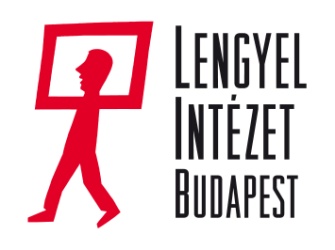 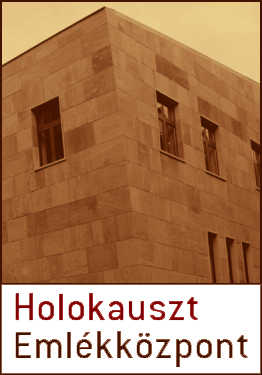 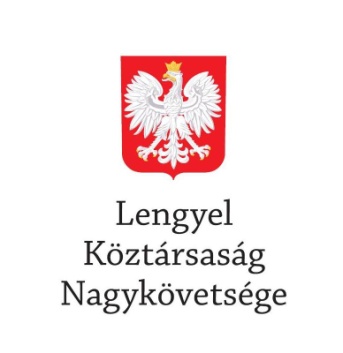 